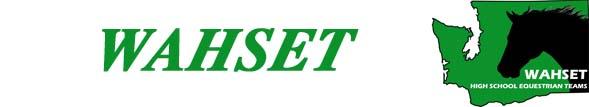 Educational Scholarship ApplicationRead all instructions thoroughly. Please use this format and type your application.WAHSET Season year: Applicant:	                             			District Number: Rider Number:Address:					Team:   		                     	                      		GPA:Phone:                       				E-mail: Instructions to the athlete:  In responding to the following questions, please limit your answers to experiences from your years in high school. The scholarship committee will be looking for the following attributes in your application: years of experience in WAHSET and other equestrian organizations; your level of commitment and involvement in WAHSET; leadership roles that you have held; awards you have won; academic achievements; club membership and leadership; community service activities; clarity of academic goals; and motivation and enthusiasm for future ambitions.  The best applications will be clear, concise, passionate, thoughtful and engaging.  It is not necessary to send a résumé or letters of recommendation with your application - just be as thorough as possible in your answers to the questions.  Adjust space between questions to fit your responses.Scholarship applications are due 
by 11:59 pm PDT on May 1st of the current season.Email finished applications in .doc, .docx, or .pdf with file name LastName_District# to: wahsetstatescholarship@gmail.com If you do not receive a confirmation email within 3 days of your submission, please resend your application and copy your district chair.A)  Describe your participation and accomplishments in WAHSET.  Clearly state how many years you have participated; list all medals awarded; district and/or team high-point awards; elected position(s) on your team; any additional awards issued including sportsmanship; any position held at district and/or state level; plus any volunteer work in WAHSET.  For athletes from districts that have not completed their district competitions of the current year, please consider including current placings and/or state qualifications (if known).B)  Describe other equestrian activities, including memberships, leadership positions, and awards.C)   Describe other school (non-equestrian) activities, including clubs, leadership positions, and awards.D)  Describe community service activities in which you have participated.E) What are your educational goals after high school?  Does WAHSET play a part in your       future plans?F) How has WAHSET influenced your school and personal life?G) Describe a conflict you experienced through your participation in WAHSET or other organizations.  How did you handle it and what did you learn?H) Why should the WAHSET Scholarship Committee choose you?